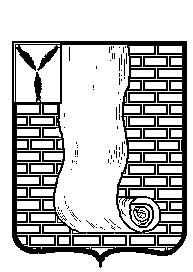 АДМИНИСТРАЦИЯКРАСНОАРМЕЙСКОГО МУНИЦИПАЛЬНОГО РАЙОНА  САРАТОВСКОЙ ОБЛАСТИРАСПОРЯЖЕНИЕ                                                                                   г. Красноармейскот23 августа 2022г.№     558-рот23 августа 2022г.№     558-рО проведении Турнира по пляжному волейболупосвященного Дню знаний.В соответствии с Уставом Красноармейского муниципального района, в целях популяризации и развития пляжного волейбола на территории Красноармейского муниципального района и пропаганды здорового образа жизни:             1. Провести 27 августа 2022 года в 10.00 часов Турнир по пляжному волейболу, посвященный Дню знаний, на территории пруда «Зеркальный» г. Красноармейска.           2. Утвердить Положение о проведении Турнира по пляжному волейболу, посвященного Дню знаний, согласно приложению № 1 к настоящему распоряжению;        3. Организационно-контрольному отделу опубликовать настоящее распоряжение путем размещения на официальном сайте администрации Красноармейского муниципального района в сети «Интернет» (krasnoarmeysk64.ru);       4. Контроль за выполнением настоящего распоряжения возложить на заместителя главы администрации Красноармейского муниципального района Е. В. Наумову.Глава  Красноармейскогомуниципального района                                                                   А.И. Зотов                                                                      Приложение № 1 к распоряжению         администрации Красноармейского        муниципального района         Саратовской области           от 23.08.2022г.  №558-рПОЛОЖЕНИЕо проведении Турнира по пляжному волейболу, посвященного Дню знаний. 1.Цели и задачиТурнир по пляжному волейболу, посвященный Дню знаний (далее по тексту - Турнир) проводится с целью популяризации и пропаганды здорового образа жизни среди населения Красноармейского муниципального района.         Задачи:- организации досуга населения Красноармейского  муниципального района;-популяризация пляжного волейбола;- выявление сильнейших команд.2. Время и место проведения соревнованийТурнир проводится 27 августа 2022 года на территории пруда «Зеркальный» г. Красноармейска. Начало игр в 10.00.3. Руководство проведением соревнованийОбщее руководство проведением Турнира осуществляется администрацией Красноармейского муниципального района.	Непосредственное проведение возлагается на главную судейскую коллегию.4. Участники соревнованийК участию допускаются команды из игроков старше 18 лет. Состав команды: 2 участника. При подаче заявки, команда, в лице представителя или капитана команды, полностью соглашается с условиями проведения соревнований.В течение соревнований, принимать участие в играх в составе команды могут только игроки, указанные в заявке команды. В случае выявления нарушений этого правила, команде засчитываются поражения во всех встречах, в которых играл незарегистрированный участник. До начала игры, команды могут вносить изменения в заявки, официально уведомив об этом главную судейскую коллегию.5. Порядок проведения Систему розыгрыша принимает главная судейская коллегия, согласно действующим правилам.За победу 2:0 и 2:1 – 2 очкаЗа проигрыш 1:2- 1 очкоЗа проигрыш 0:2- 0 очков        При равенстве очков у двух или более команд победитель определяется по:- соотношение партий во всех матчах,- соотношение очков во всех матчах,- соотношение побед  между ними,- соотношение партий  между ними,- соотношение очков  между ними.6. СудействоСудейство соревнований осуществляется судейской коллегией. Главный судья соревнований Лобанов И.В. 7. НаграждениеКоманды, занявшие призовые места, награждаются  грамотами соответствующих степеней администрации Красноармейского муниципального района.8. ФинансированиеРасходы по командированию команд несут командирующие организации. Расходы по награждению победителей производятся за счет средств муниципального бюджета Красноармейского муниципального района Саратовской области. Данное положение является официальным вызовом на соревнования.